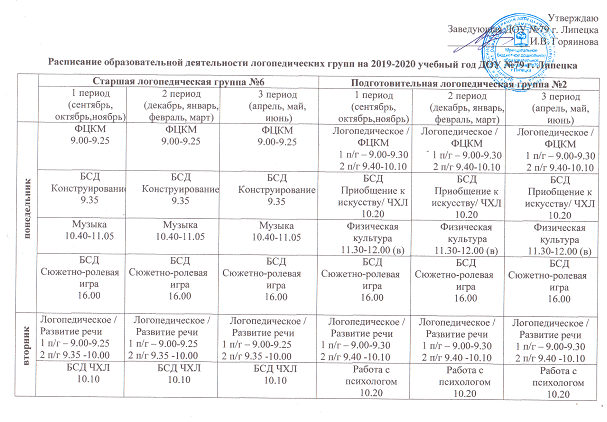 Расписание образовательной деятельности логопедических групп на 2019-2020 учебный год ДОУ №79 г. ЛипецкаРасписание образовательной деятельности логопедических групп на 2019-2020 учебный год ДОУ №79 г. ЛипецкаФизическаякультура11.25-12.00 (в)Физическаякультура11.25-12.00 (в)Физическаякультура11.25-12.00 (в)Физическаякультура10.45 – 11.15Физическая культура10.45 – 11.15Физическаякультура10.45 – 11.15Лепка /Аппликация15.20 – 15.50Лепка /Аппликация15.20 – 15.50Лепка /Аппликация15.20 – 15.50БСДОпытно-экспериментальнаядеятельность/ художественный труд16.00БСДОпытно-экспериментальнаядеятельность/ художественный труд16.00БСДОпытно-экспериментальнаядеятельность/ художественный труд16.00БСДОпытно-экспериментальнаядеятельность/ художественный труд16.00БСДОпытно-экспериментальнаядеятельность/ художественный труд16.00БСДОпытно-экспериментальнаядеятельность/ художественный труд16.00средаЛогопедическое /ФЭМП1 п/г – 9.00-9.252 п/г 9.35 -10.00Логопедическое /ФЭМП1 п/г – 9.00-9.252 п/г 9.35 -10.00Логопедическое /ФЭМП1 п/г – 9.00-9.252 п/г 9.35 -10.00Логопедическое /ФЭМП1 п/г – 9.00-9.302 п/г 9.40 -10.10Логопедическое /ФЭМП1 п/г – 9.00-9.302 п/г 9.40 -10.10Логопедическое /ФЭМП1 п/г – 9.00-9.302 п/г 9.40 -10.10средаФизическаякультура10.20-10.45Физическая культура10.20-10.45Физическая культура10.20-10.45Музыка10.35-11.05Музыка10.35-11.05Музыка10.35-11.05средаЛепка /Аппликация15.25 – 15.50Лепка /Аппликация15.25 – 15.50Лепка /Аппликация15.25 – 15.50средаБСДПДД/ОБЖ16.00БСДПДД/ОБЖ16.00БСДПДД/ОБЖ16.00БСДПДД/ урок Доброты /ОБЖ/урок Доброты16.00БСДПДД/ урок Доброты /ОБЖ/урок Доброты16.00БСДПДД/ урок Доброты /ОБЖ/урок Доброты16.00четверг Логопедическое /Развитие речи1 п/г – 9.00-9.252 п/г 9.35 -10.00Логопедическое /Развитие речи1 п/г – 9.00-9.252 п/г 9.35 -10.00Логопедическое /Развитие речи1 п/г – 9.00-9.252 п/г 9.35 -10.00Логопедическое /Развитие речи1 п/г – 9.00-9.302 п/г 9.40 -10.10Логопедическое /Развитие речи1 п/г – 9.00-9.302 п/г 9.40 -10.10Логопедическое /Развитие речи1 п/г – 9.00-9.302 п/г 9.40 -10.10четверг БСДПриобщение кискусству/ урок Доброты10.10БСДПриобщение кискусству/ урок Доброты10.10БСДПриобщение кискусству/ урок Доброты10.10БСДКонструирование10.20БСДКонструирование10.20БСДКонструирование10.20четверг Физическая культура10.35 -11.00Физическая культура10.35 -11.00Физическая культура10.35 -11.00Музыка10.40-11.10Музыка10.40-11.10Музыка10.40-11.10четверг БСДРегиональный компонент16.00БСДРегиональный компонент16.00БСДРегиональный компонент16.00БСДРегиональный компонент16.00БСДРегиональный компонент16.00БСДРегиональный компонент16.00пятницаЛогопедическое/Рисование 9.00-9.25Логопедическое /Рисование9.00-9.25Логопедическое /Рисование9.00-9.25Логопедическое /Рисование1 п/г – 9.00-9.302 п/г 9.40 -10.10Логопедическое /Рисование1 п/г – 9.00-9.302 п/г 9.40 -10.10Логопедическое /Рисование1 п/г – 9.00-9.302 п/г 9.40 -10.10пятницаРабота с психологом10.10Работа спсихологом10.10Работа с психологом10.10Физическая культура10.50 -11.20Физическаякультура10.50 -11.20Физическая культура10.50 -11.20пятницаМузыка15.25 – 15.50Музыка15.25 – 15.50Музыка15.25 – 15.50пятницаБСДКинотеатр/театрализованная деятельность16.00БСДКинотеатр/театрализованная деятельность16.00БСДКинотеатр/театрализованная деятельность16.00БСДКинотеатр/театрализованная деятельность16.00БСДКинотеатр/театрализованная деятельность16.00БСДКинотеатр/театрализованная деятельность16.00Старшая логопедическая группа №6Старшая логопедическая группа №6Старшая логопедическая группа №61 период(сентябрь, октябрь,ноябрь)2 период(декабрь, январь, февраль, март)3 период(апрель, май, июнь)понедельникФКЦМ9.00-9.25ФКЦМ9.00-9.25ФКЦМ9.00-9.25понедельникБСДКонструирование9.35БСДКонструирование9.35БСДКонструирование9.35понедельникМузыка10.40-11.05Музыка10.40-11.05Музыка10.40-11.05понедельникБСДСюжетно-ролевая игра16.00БСДСюжетно-ролевая игра16.00БСДСюжетно-ролевая игра16.00вторникЛогопедическое / Развитие речи1 п/г – 9.00-9.252 п/г 9.35 -10.00Логопедическое / Развитие речи1 п/г – 9.00-9.252 п/г 9.35 -10.00Логопедическое /Развитие речи1 п/г – 9.00-9.252 п/г 9.35 -10.00вторникБСД ЧХЛ10.10БСД ЧХЛ10.10БСД ЧХЛ10.10вторникФизическая культура11.25-12.00 (в)Физическая культура11.25-12.00 (в)Физическая культура11.25-12.00 (в)вторникБСДОпытно-экспериментальнаядеятельность/ художественный труд16.00БСДОпытно-экспериментальнаядеятельность/ художественный труд16.00БСДОпытно-экспериментальнаядеятельность/ художественный труд16.00средаЛогопедическое /ФЭМП1 п/г – 9.00-9.252 п/г 9.35 -10.00Логопедическое /ФЭМП1 п/г – 9.00-9.252 п/г 9.35 -10.00Логопедическое /ФЭМП1 п/г – 9.00-9.252 п/г 9.35 -10.00средаФизическая культура10.20-10.45Физическая культура10.20-10.45Физическая  культура10.20-10.45средаЛепка /Аппликация15.25 – 15.50Лепка /Аппликация15.25 – 15.50Лепка /Аппликация15.25 – 15.50средаБСДПДД/ОБЖ16.00БСДПДД/ОБЖ16.00БСДПДД/ОБЖ16.00четверг Логопедическое /Развитие речи1 п/г – 9.00-9.252 п/г 9.35 -10.00Логопедическое /Развитие речи1 п/г – 9.00-9.252 п/г 9.35 -10.00Логопедическое /Развитие речи1 п/г – 9.00-9.252 п/г 9.35 -10.00четверг БСДПриобщение к искусству/ урок Доброты10.10БСДПриобщение к искусству/ урок Доброты10.10БСДПриобщение к искусству/урок Доброты10.10четверг Физическая культура10.35 -11.00Физическая культура10.35 -11.00Физическая культура10.35 -11.00четверг БСДРегиональный компонент16.00БСДРегиональный компонент16.00БСДРегиональный компонент16.00пятницаРисование9.00-9.25Рисование9.00-9.25Рисование9.00-9.25пятницаРабота с психологом10.10Работа с психологом10.10Работа с психологом10.10пятницаМузыка15.25 – 15.50Музыка15.25 – 15.50Музыка15.25 – 15.50пятницаБСДКинотеатр/театрализованная деятельность16.00БСДКинотеатр/театрализованная деятельность16.00БСДКинотеатр/театрализованная деятельность16.00Подготовительная логопедическая группа №2Подготовительная логопедическая группа №2Подготовительная логопедическая группа №21 период(сентябрь, октябрь, ноябрь)2 период(декабрь, январь, февраль, март)3 период(апрель, май, июнь)понедельникЛогопедическое /ФЦКМ1 п/г – 9.00-9.302 п/г 9.40-10.10Логопедическое /ФЦКМ1 п/г – 9.00-9.302 п/г 9.40-10.10Логопедическое /ФЦКМ1 п/г – 9.00-9.302 п/г 9.40-10.10понедельникБСДПриобщение к искусству/ ЧХЛ10.20БСДПриобщение к искусству/ ЧХЛ10.20БСДПриобщение к искусству/ ЧХЛ10.20понедельникФизическая культура11.30-12.00 (в)Физическая культура11.30-12.00 (в)Физическая культура11.30-12.00 (в)понедельникБСДСюжетно-ролевая игра16.00БСДСюжетно-ролевая игра16.00БСДСюжетно-ролевая игра16.00вторникЛогопедическое /Развитие речи1 п/г – 9.00-9.302 п/г 9.40 -10.10Логопедическое /Развитие речи1 п/г – 9.00-9.302 п/г 9.40 -10.10Логопедическое /Развитие речи1 п/г – 9.00-9.302 п/г 9.40 -10.10вторникРабота с психологом10.20Работа с психологом10.20Работа с психологом10.20вторникФизическаякультура10.45 – 11.15Физическая культура10.45 – 11.15Физическаякультура10.45 – 11.15вторникЛепка /Аппликация15.20 – 15.50Лепка /Аппликация15.20 – 15.50Лепка /Аппликация15.20 – 15.50вторникБСДОпытно-экспериментальнаядеятельность/ художественный труд16.00БСДОпытно-экспериментальнаядеятельность/ художественный труд16.00БСДОпытно-экспериментальнаядеятельность/ художественный труд16.00средаЛогопедическое /ФЭМП1 п/г – 9.00-9.302 п/г 9.40 -10.10Логопедическое /ФЭМП1 п/г – 9.00-9.302 п/г 9.40 -10.10Логопедическое /ФЭМП1 п/г – 9.00-9.302 п/г 9.40 -10.10средаМузыка10.35-11.05Музыка10.35-11.05Музыка10.35-11.05средасредаБСДПДД/ урок Доброты /ОБЖ/урок Доброты16.00БСДПДД/ урок Доброты /ОБЖ/урок Доброты16.00БСДПДД/ урок Доброты /ОБЖ/урок Доброты16.00четверг Логопедическое /Развитие речи1 п/г – 9.00-9.302 п/г 9.40 -10.10Логопедическое /Развитие речи1 п/г – 9.00-9.302 п/г 9.40 -10.10Логопедическое /Развитие речи1 п/г – 9.00-9.302 п/г 9.40 -10.10четверг БСДКонструирование10.20БСДКонструирование10.20БСДКонструирование10.20четверг Музыка10.40-11.10Музыка10.40-11.10Музыка10.40-11.10четверг БСДРегиональный компонент16.00БСДРегиональный компонент16.00БСДРегиональный компонент16.00пятницаЛогопедическое /Рисование1 п/г – 9.00-9.302 п/г 9.40 -10.10Логопедическое /Рисование1 п/г – 9.00-9.302 п/г 9.40 -10.10Логопедическое /Рисование1 п/г – 9.00-9.302 п/г 9.40 -10.10пятницаФизическая культура10.50 -11.20Физическаякультура10.50 -11.20Физическая культура10.50 -11.20пятницапятницаБСДКинотеатр/театрализованная деятельность16.00БСДКинотеатр/театрализованная деятельность16.00БСДКинотеатр/театрализованная деятельность16.00